MANDAAT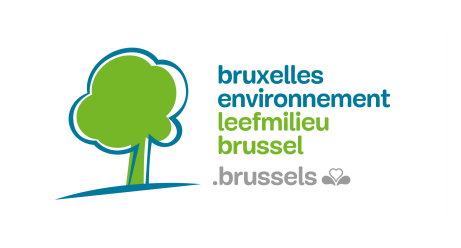 AANWIJZING VAN DE PLAGE-COÖRDINATOR/COÖRDINATRICEGelieve in hoofdletters te schrijven aubIk (wij) ondergetekende(n),mevrouw, de heer (NAAM, Voornaam) ...................................................................................................Functie: ……………………………………………………………………………………………………………………………………in naam van de organisatie (officiële benaming en juridische vorm)………………………………………..………………………………………………………………………………………………………waarvan de hoofdzetel gelegen is (adres)………………………………………………………………………………………………………………………………………………..Ondernemingsnummer (nr. opgenomen in de gegevensbank van de Kruispuntbank van de Ondernemingen):  ……………..-…….………-……………….…wijs (wijzen) hierbijmevrouw, de heer1  (NAAM, Voornaam) ……………………………………………………………………………………………..aan als PLAGE-coördinator/coördinatrice1;Met de volgende gegevens:E-mail: ………………………………………………………………@………………………………………………………………….Telefoon: …………………………………………………………………………………………………………………………………Functie/Titel: …………………………………………………………………………………………………………………………..Dienst/Departement: ………………………………………………………………………………………………………………Opgesteld in ..............................  op ...................................... Handtekening (van de persoon/personen die bevoegd is/zijn om de organisatie te vertegenwoordigen)(Gevolgd door de naam/namen en voornaam/voornamen van de fysieke ondertekenaar(s))Bij te voegen: Voor de privéorganisaties: Bewijs van het afsluiten van de arbeidsovereenkomst (referentie, datum, voorwerp, duur van de overeenkomst)ENStatuten en/of juridische tekst(en) (uittreksel met de datum en de titel) die de bevoegdheid van de fysieke ondertekenaars bewijzen om de organisatie te vertegenwoordigen EN INDIEN NODIGEen kopie van elk ander document dat de link tussen de ondertekenaar(s) en de vertegenwoordigde rechtspersoon aantoont . Voor de overheidsorganisaties:Contractuele medewerker : bewijs van het afsluiten van de arbeidsovereenkomst (referentie, datum, voorwerp, duur van de overeenkomst).OFStatutaire medewerker: kopie van het benoemingsbesluit van de aangewezen coördinator bij de opdrachtgevende overheidsorganisatieENEen kopie van de juridische tekst(en) (uittreksel met de datum en titel) die de bevoegdheid van de fysieke ondertekenaars bewijzen om de organisatie te vertegenwoordigen. Uw persoonsgegevens worden door Leefmilieu Brussel verwerkt voor identificatie van de persoon belast met de coördinatie van het PLAGE, in overeenstemming met het Brussels Wetboek van Lucht, Klimaat en Energiebeheersing en met het Besluit van de Brusselse Hoofdstedelijke Regering betreffende het Plan voor Lokale Actie voor het Gebruik van Energie. Uw gegevens worden bewaard tot 5 jaar na het einde van het mandaat.U kunt uw gegevens inzien, corrigeren en verwijderen door contact met ons op te nemen per e-mail (plage@leefmilieu.brussels) of per post (Leefmilieu Brussel, Dienst PLAGE, Havenlaan 86C/3000, 1000 Brussel).U kunt ook contact opnemen met de functionaris voor gegevensbescherming per e-mail (privacy@environnement.brussels) of per post (Leefmilieu Brussel, Privacy, Havenlaan 86C/3000, 1000 Brussel). In voorkomend geval kunt u een klacht indienen bij de Gegevensbeschermingsautoriteit (Drukpersstraat 35, 1000 Brussel).